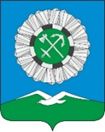 РОССИЙСКАЯ ФЕДЕРАЦИЯИркутская областьСлюдянское муниципальное образованиеАДМИНИСТРАЦИЯ СЛЮДЯНСКОГО ГОРОДСКОГО ПОСЕЛЕНИЯПОСТАНОВЛЕНИЕ г. Слюдянкаот ____________________ № _______О введении режима функционирования «Повышенная готовность» для муниципального звена Слюдянского городского поселения территориальной подсистемы Иркутской области единой государственной системы предупреждения и ликвидации чрезвычайных ситуацийВ целях обеспечения безопасности граждан и недопущения несчастных случаев и гибели людей на водных объектах Слюдянского городского поселения, в соответствии с Федеральным законом от 21 декабря 1994 года N 68-ФЗ "О защите населения и территорий от чрезвычайных ситуаций природного и техногенного характера", Федеральным законом от 06 октября 2003 года № 131-ФЗ «Об общих принципах организации местного самоуправления в Российской Федерации», Постановлением Правительства Иркутской области от 08 октября 2009 года № 280/59-ПП «Об утверждении Правил охраны жизни людей на водных объектах в Иркутской области», Постановления Правительства РФ от 30 декабря 2003г. №794 «О единой государственной системе предупреждения и ликвидации чрезвычайных ситуаций»,  руководствуясь ст. 47,49 Устава Слюдянского муниципального образования, зарегистрированного Главным управлением Министерства юстиции Российской Федерации по Сибирскому федеральному округу 23 декабря 2005 года №RU385181042005001, с изменениями и дополнениями, зарегистрированными Управлением Министерства юстиции Российской Федерации по Иркутской области от          6 декабря 2021 года №RU385181042021002,ПОСТАНОВЛЯЕТ:Ввести на территории Слюдянского муниципального образования режим функционирования «Повышенная готовность» с 15:00 часов 25 марта 2022 года, до особого распоряжения.Запретить выход и передвижение по льду людей на период вскрытия ледового покрова водных объектов на территории Слюдянского городского поселения, в местах, где установлены запрещающие знаки безопасности на водных объектах.Организовать размещение и обновление запрещающих знаков безопасности на водных объектах, наглядной агитации по правилам поведения и мерам безопасности на льду, а также способам спасения и оказания первой помощи утопающему.Организовать доведение до населения информации о мерах безопасности на водных объектах в весенний период, правил поведения на льду, оказания первой медицинской помощи пострадавшим на воде через средства массовой информации.Совместно с представителями Байкальского инспекторского участка ФКУ «Центр  Государственной инспекции по маломерным судам МЧС  России по Иркутской  области», отделом МВД России по Слюдянскому району, комиссии по делам несовершеннолетних и защите их прав проводить подворовые обходы неблагополучных и неполных семей, проживающих вблизи водных объектов с доведением информации до родителей или их законных представителей о недопустимости безнадзорного нахождения детей вблизи водных объектов, а также случаях гибели детей, оставленных без присмотра.Взять на учет и обеспечить обустройство опасных мест массового выхода на лед людей и техники (места подледного лова) на водоемах Слюдянского городского поселения знаками безопасности на воде.Перекрыть несанкционированные места выезда транспорта на лёд.Заведующему отделом ГО и ЧС администрации Слюдянского городского поселения Алексееву Н.Д. совместно со спасателями Южного поисково-спасательного отряда ОГБУ «Аварийно-спасательная служба Иркутской области», Слюдянскому поисково-спасательному подразделению ФГКУ «Байкальский поисково-спасательный отряд МЧС России», с представителями отдела МВД России по Слюдянскому району организовать патрулирование береговой полосы оз. Байкал с целью предупреждения населения об опасности выхода и выезда автомобильного транспорта на лед.Настоящее постановление вступает в силу с момента его официального опубликования.Опубликовать настоящее постановление в газете «Байкал-новости» или в приложении к ней и разместить на официальном сайте администрации Слюдянского городского поселения.Контроль за исполнением настоящего постановления оставляю за собой.Глава Слюдянского муниципального                          проект                                   В.Н. Сендзякобразования